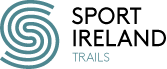 Trail Monitoring – Potential Issues Maintenance Details: Maintenance Details:Maintenance & Monitoring FormTips:Trail Name:Indicate if a job is required to be done each timeCoordinator:Record if doneMaintenance By:Note any comments e.g. Needs further workDate:Take photos if anything unusualRev: 27-11-17Rev: 27-11-17Routine MaintenanceNote: This form should be retained for future referenceLocationElementTaskRequiredDone / CommentsMap BoardDirty/IllegibleLoose  DamagedVegetation & LitterVegetation Blocking Route/Too LongVegetation Blocking Stiles/Gates etcLitter/DumpingTrail Furniture / StructuresDamagedLooseSlippery SurfaceWaymarkingMissingMisaligned/ConfusingHidden/Obscured/DirtyInconsistent (Colour/Name/Symbol)Loose/Leaning  Diversion without Waymarking Trail Surface / Water ManagementTrail Obstructed/ImpassableMuddy/BoggyFlooded/WaterloggedSlippery/LooseDifficult to Walk for more than 5mDrains Blocked/OverflowingBroken Drains/Waterbars etcPotential Safety IssuesBarbed Wire/Sharp ObjectsHidden Dangers e.g. Holes/Wires/DropsDamaged/Rotting Trail FurnitureSlippery SurfacesDangerous River CrossingsMissing SignageBusy Road (Motorists & Walkers)Bulls/LivestockElectric Fencing across/beside TrailFencing (Across/Beside Trail)Exposed Barbed Wire Exposed Electric FenceBroken/Damaged FenceMonitoring Details:Monitoring Details:Maintenance & Monitoring FormTips:Trail Name:Look at the trail as if you were unfamiliar with the routeCoordinator:If in doubt, record issue for a second opinionMonitor:Take photos of issues and be sure to record the locationDate:Be prepared for the conditionsRev: 27-11-17Rev: 27-11-17Trail MonitoringNote: This form should be retained for future referenceItem NoLocation / ReferenceIssue / DescriptionDone / Comments